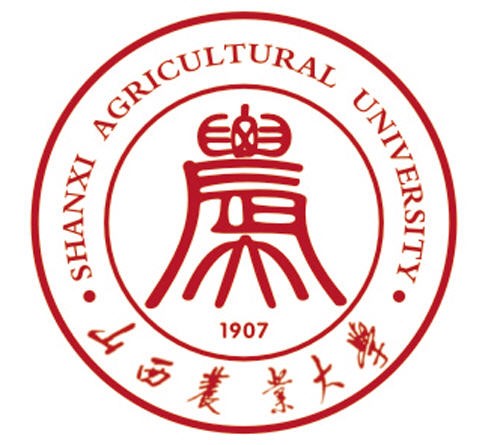 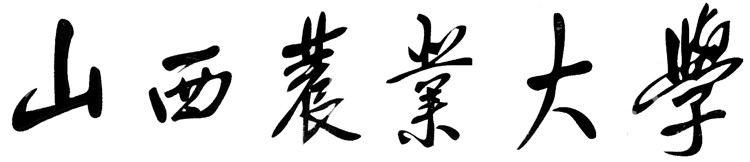 毕 业 论 文（2020年5月）山西农业大学教务处制学士学位论文（设计）原创性声明本人郑重声明：所提交的学位论文，是本人在导师指导下，独立进行研究工作所取得的成果。除文中已注明引用的内容外，本论文不包含任何其他个人或集体已经发表或撰写过的作品成果。对本文研究做出过重要贡献的个人和集体，均已在文中以明确方式标明。本人完全意识到本声明的法律后果由本人承担。学位论文作者签名（亲笔）：	年      月      日----------------------------------------------------------------学士学位论文（设计）版权使用授权书专业：	论文（设计）题目：本学位论文作者完全了解学校有关保留、使用学位论文的规定，本科生在校攻读期间学位论文（设计）工作的知识产权单位属山西农业大学，同意学校保留并向国家有关部门或机构送交论文的复印件和电子版，允许论文被查阅和借阅；本人授权山西农业大学可以将学位论文的全部或部分内容编入有关数据库进行检索，可以采用影印、缩印或扫描等复制手段保存、汇编学位论文。毕业后发表与本研究有关的文章，作者单位署名应为“山西农业大学”，可以在备注中注明本人现工作单位。本研究成果的知识产权归属山西农业大学，未经指导教师和山西农业大学同意。本人不私自从事与课题有关的任何开发和盈利性活动。学位论文作者签名（亲笔）：	年      月      日导 师 签 名 （亲笔）：	年      月      日摘  要：关键词：；；Abstract: Key words: , , 目  录一、 绪  论	1（一）	11、	1二、	2（一）	21、	2三、	3（一）	31、	3四、 结  论	4（一）	41、	4参考文献	5附  录	7绪  论毕业论文格式编排技巧公开课介绍见表1-1，按住Ctrl并单击下方任一链接即可观看学习。https://www.zhihu.com/zvideo/1565446934470606848https://www.bilibili.com/video/BV1ne4y1m75N/https://mbd.baidu.com/newspage/data/videolanding?nid=sv_14593718012440107573表1-1 毕业论文格式编排技巧公开课介绍插件《论文抽屉》下载链接（一站式毕业论文插件，兼容Word和WPS）：https://pan.baidu.com/s/1Z6XZM8NjyFH-4niNk93yAA?pwd=bfq2>>>>>>>>>图加软件《论文抽屉》，一站式毕业论文插件！>>>>>>>>>图加软件《论文抽屉》，一站式毕业论文插件！>>>>>>>>>图加软件《论文抽屉》，一站式毕业论文插件！>>>>>>>>>图加软件《论文抽屉》，一站式毕业论文插件！>>>>>>>>>图加软件《论文抽屉》，一站式毕业论文插件！>>>>>>>>>图加软件《论文抽屉》，一站式毕业论文插件！>>>>>>>>>图加软件《论文抽屉》，一站式毕业论文插件！>>>>>>>>>图加软件《论文抽屉》，一站式毕业论文插件！结  论>>>>>>>>>图加软件《论文抽屉》，一站式毕业论文插件！>>>>>>>>>图加软件《论文抽屉》，一站式毕业论文插件！>>>>>>>>>图加软件《论文抽屉》，一站式毕业论文插件！参考文献致  谢附  录论文题目学院专业年级姓名指导教师职称讲师介绍图老师，专注插件开发，且对论文格式有深入研究；有20年Office应用经验和Office插件开发经验。课程大纲1、毕业论文写作流程2、论文格式的重要性3、论文格式的复杂度4、论文格式的国家标准5、论文格式的组成元素  5.1  目录  5.2  标题  5.3  正文  5.4  题注  5.5  交叉引用  5.6  参考文献6、论文格式编排插件介绍7、论文格式编排技巧演示8、互动答疑课后收获1、了解论文格式的重要性及论文格式的组成元素2、了解论文格式编排插件《论文抽屉》3、 掌握高效编排论文格式的方法和技巧适听人群1、即将攒写毕业论文的大学生2、经常编制分析报告的科研人员